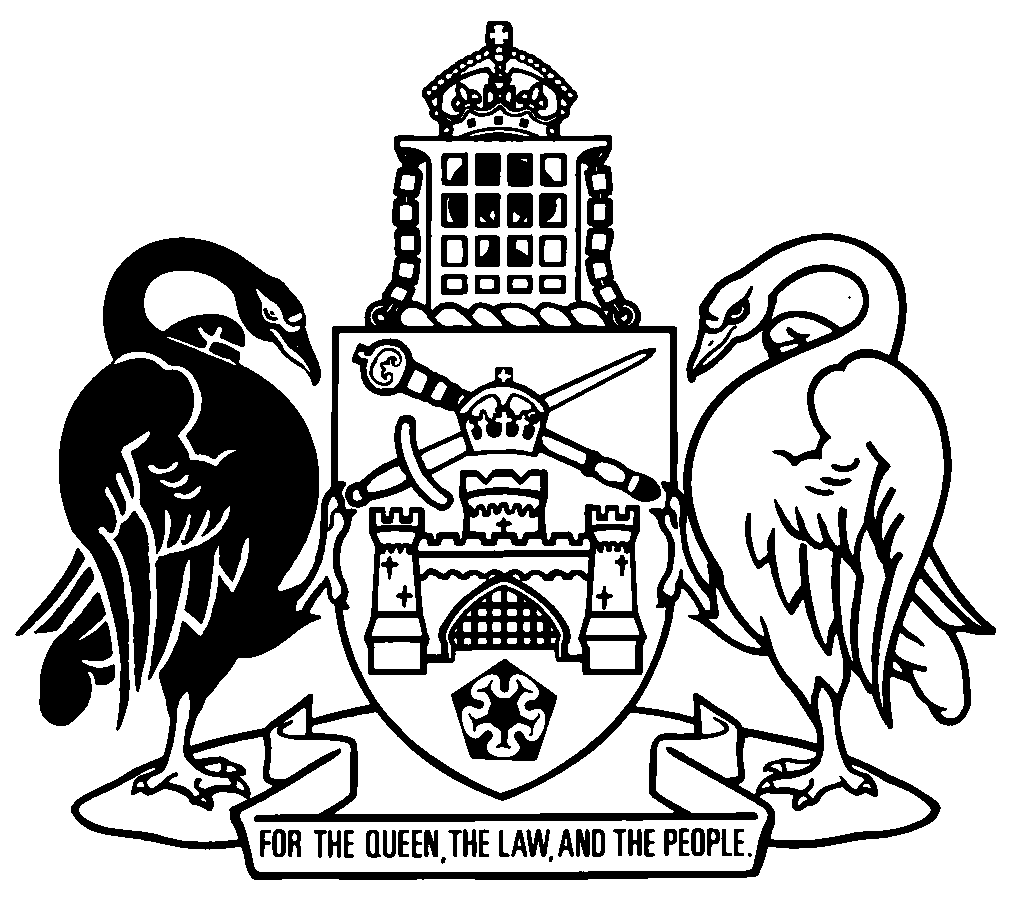 Australian Capital TerritoryContents	PagePart 1	Preliminary	2	1	Name of Act	2	2	Commencement	2	3	Legislation amended	2Part 2	Land Titles Act 1925	3	4	Meaning of registrable form
Section 4 (c)	3	5	Powers of registrar-general
Section 14 (1) (a)	3	6	New section 14 (1) (ba)	3	7	Section 14 (1) (g)	4	8	Section 14 (1) (h) (i)	4	9	New section 14 (8)	4	10	Penalty for obstructing registrar-general
Section 15 (1)	4	11	Land brought under Act
Section 18 (2) (d) (v)	4	12	Sections 21 (2) and 25	5	13	Applicant may withdraw application
Section 27	5	14	Land occupied may be brought under Act by different description from that in title on special application
Section 28	5	15	Section 29 heading	6	16	Section 29	6	17	Section 29	6	18	Part 6 heading	6	19	Documents of title how to be dealt with
Section 35 (1)	7	20	Section 35 (1)	7	21	Section 35 (2)	7	22	How certificate of title to issue in case of previous death of applicant
Section 36	7	23	Bringing under this Act of land to which State Act applies
Section 38 (6)	7	24	Sections 46 and 47	8	25	Registration of transfers of mortgages, subleases etc
Section 47A (1)	9	26	Instruments—registration and priority
Section 48 (3), new note	9	27	Section 48B heading	9	28	Section 48B (2) (a)	9	29	New section 48B (3)	10	30	New sections 48BA to 48BI	10	31	Sections 49, 50 and 50A	19	32	Instruments not to be registered
Section 51 (2)	19	33	Section 51 (3)	19	34	Section 52	19	35	Evidence as to title
Section 53 (4)	20	36	Section 53 (5)	20	37	Joint tenants and tenants in common
Section 54 (3) to (5)	20	38	Survivor of joint tenants
Section 55 (d)	20	39	Section 55 (d)	21	40	Remainderperson or reversioner may be registered as such
Section 56	21	41	Instruments not effectual until entry in register
Section 57	21	42	Estate of registered proprietor paramount
Section 58 (1)	21	43	Section 58 (1) (a)	22	44	Section 58 (1) (b)	22	45	Section 58 (1) (c)	22	46	Section 58 (2)	22	47	Sections 61 to 63	23	48	Registrar-general may register as proprietor person entitled to land by operation of statute or by defeasance of estate
Section 68 (1)	23	49	Dealings with Crown leases
Section 71 (2)	23	50	Sections 72A (2) and (3) and 72AB (2)	23	51	Memorandum of transfer
Section 73 (2)	24	52	Section 73 (3)	24	53	Sections 75 and 76	25	54	Form of lease
Section 82 (2)	25	55	Surrender of lease
Section 86 (2), new note	25	56	Section 86 (4) (b)	25	57	Land—how mortgaged or encumbered
Section 92 (3)	25	58	Mortgage or encumbrance—postponement of priority
Section 92A (3), new note	26	59	Discharge of mortgages and encumbrances
Section 101 (2) (a)	26	60	Section 101 (3)	26	61	Variation of mortgages
Section 101A (2), new note	26	62	No notice of trusts to be entered in register
Section 124 (4)	26	63	Transmission by bankruptcy or insolvency
Section 132 (2)	27	64	Appointment of new or additional trustees
Section 138A (1)	27	65	Territory only liable in certain cases
Section 147 (b)	27	66	Registered proprietor protected against ejectment except in certain cases
Section 152 (1) (f)	28	67	Section 152 (1) (g)	28	68	Section 152 (2)	28	69	In case of ejectment of defendant who has made improvements their value may be assessed
Section 153 (1)	29	70	Section 153 (5)	29	71	Compensation for party deprived of land
Section 154 (1) (d)	29	72	Section 154 (4)	29	73	When actions may lie against registrar-general as nominal defendant
Section 155	29	74	Sections 162 and 164A	30	75	Offence for certain fraudulent acts
Section 165 (1) (a)	30	76	Section 165 (1) (a)	30	77	Section 165 (2)	30	78	Conditions of sale of land under Act
Section 171 (1) (c)	30	79	Attesting of instruments
Section 173, new note	30	80	Dictionary, note 2	31	81	Dictionary, new definitions	31Part 3	Land Titles (Unit Titles) Act 1970	32	82	Registration of units plan
Section 7 (1) (c)	32	83	Section 7 (1), note	32	84	Duties of registrar-general after units plan registration
Section 10 (1) (a)	32	85	Section 10 (1) (b) and (c)	32	86	Section 10 (1) (d)	33	87	Section 10 (1) (e)	33	88	Section 10 (1) (f)	33	89	Duties of registrar-general on registration of order
Section 18 (1) (b)	33	90	Section 18 (1) (d)	33	91	Section 18 (2) to (4)	34	92	Registration of final building damage orders
Section 20 (3)	34	93	Registration of termination of unit lease
Section 23 (1) (a)	34	94	Section 24	34	95	Registrar-general to enter expiry of lease in register
Section 25	35	96	Delivery to registrar-general of certificates of title
Section 32	35	97	Dictionary, note 2	35Schedule 1	Consequential amendments	36Part 1.1	Administration and Probate Act 1929	36Part 1.2	Associations Incorporation Act 1991	36Part 1.3	Building Act 2004	38Part 1.4	Building (General) Regulation 2008	38Part 1.5	Civil Law (Sale of Residential Property) Act 2003	39Part 1.6	Community Title Act 2001	40Part 1.7	Districts Act 2002	42Part 1.8	Legislation Act 2001	42Part 1.9	Planning and Development Act 2007	43Part 1.10	Planning and Development Regulation 2008	43Part 1.11	Retirement Villages Act 2012	44Part 1.12	Unit Titles Act 2001	45Australian Capital TerritoryLand Titles (Electronic Conveyancing) Legislation Amendment Act 2020An Act to amend legislation in relation to electronic conveyancing, and for other purposesThe Legislative Assembly for the Australian Capital Territory enacts as follows:Part 1	Preliminary1	Name of ActThis Act is the Land Titles (Electronic Conveyancing) Legislation Amendment Act 2020.2	CommencementThis Act commences on the commencement of the Electronic Conveyancing National Law (ACT) Act 2020, section 3.Note	The naming and commencement provisions automatically commence on the notification day (see Legislation Act, s 75 (1)).3	Legislation amendedThis Act amends the Land Titles Act 1925 and the Land Titles (Unit Titles) Act 1970.Note	This Act also amends other legislation (see sch 1).Part 2	Land Titles Act 19254	Meaning of registrable form
Section 4 (c)substitute	(c)	any document that is required to be produced under section 14 (1) (a) or (ba) for the instrument is produced when the instrument is lodged; and	(ca)	certification under section 48BA or section 48BB, or verification under section 48BC, is provided for the instrument; and	(cb)	any document for the instrument that is required to be provided under section 48BH (2) is provided when the instrument is lodged; and5	Powers of registrar-general
Section 14 (1) (a)omitcertificate of title,6	New section 14 (1) (ba)insert	(ba)	for an instrument lodged under section 48BA or section 48BB—require the legal practitioner or mortgagee corporation to produce a document in relation to which certification under those sections was given; andNote	The registrar-general may also require documents in relation to an instrument from a legal practitioner or mortgagee corporation under s 48BH.7	Section 14 (1) (g)omitcertificate of title or other8	Section 14 (1) (h) (i)omitcertificates of title,9	New section 14 (8)insert	(8)	The registrar-general may deal with any document the registrar-general is required or permitted to deal with under this Act or another territory law electronically or by any other means the registrar-general considers fit.10	Penalty for obstructing registrar-general
Section 15 (1)omitsection 14 (1) (a) or (b)substitutesection 14 (1) (a), (b) or (ba)11	Land brought under Act
Section 18 (2) (d) (v)substitute	(v)	the interest in the land must be registered in the name of the corporation; or12	Sections 21 (2) and 25omit everything fromissuingtoActsubstituteregistering the applicant’s interest in the land13	Applicant may withdraw application
Section 27omitprior to the issuing of the certificate of titlesubstitutebefore the registrar-general registers the applicant’s interest in the land14	Land occupied may be brought under Act by different description from that in title on special application
Section 28omita certificate of titlesubstituteregistration15	Section 29 headingsubstitute29	Applications to bring land under Act may be granted for land occupied under, but not described in, title deeds16	Section 29omitfor the issue of an amended certificate of title or for the amendment of a grant or certificate of titlesubstitutefor the amendment of a grant or the register17	Section 29omitor grant or certificate of titlesubstitute, grant or register 18	Part 6 headingsubstitutePart 6	Bringing land under the Act—miscellaneous19	Documents of title how to be dealt with
Section 35 (1)omitUpon issuing a certificate of title substituteOn registering an interest 20	Section 35 (1)omitannexing thereto the certificate of title21	Section 35 (2)omitcertificate of titlesubstituteregister22	How certificate of title to issue in case of previous death of applicant
Section 36omit23	Bringing under this Act of land to which State Act applies
Section 38 (6)omitfoliumsubstitutefolio24	Sections 46 and 47substitute46	Registering fee simple estate for which leasehold interest registeredBefore bringing under this Act an estate in fee simple in relation to which a leasehold interest has been registered, the registrar-general must—	(a)	close the folio of the register for the leasehold interest; and	(b)	enter on the folio of the register for the estate in fee simple all interests on the register affecting the leasehold interest.47	When instruments etc taken to be registered	(1)	A grant lodged for registration is taken to be registered under this Act when it is marked by the registrar-general with a folio and volume of the register for the land.	(2)	A memorandum of transfer or other instrument purporting to transfer or otherwise deal with or affect an interest in land is taken to be registered under this Act when a memorial of the instrument is entered on the folio of the register for the land.	(3)	The person named in the registered grant or instrument as the person owning or taking legal possession of (however described) the land or interest in land is taken to be the registered proprietor of the land or interest when the grant or instrument is registered.25	Registration of transfers of mortgages, subleases etc
Section 47A (1)omitfolium constituted by the existing grant or certificate of titlesubstitutefolio for the land26	Instruments—registration and priority
Section 48 (3), new noteinsertNote	The execution of an instrument lodged for registration by a legal practitioner or mortgagee corporation is not required to be witnessed because certification for the instrument is given (see s 48BD and E-Conveyancing Law, s 11).27	Section 48B headingsubstitute48B	Lodgment of instruments—registrable form28	Section 48B (2) (a)substitute	(a)	refuse to register it and require—	(i)	1 or more of the parties to the instrument to—	(A)	alter or correct the instrument; or 	(B)	provide a stated document under section 14 (1) (a); or 	(ii)	for an instrument lodged under section 48BA or section 48BB—the legal practitioner or mortgagee corporation to—	(A)	alter or correct the instrument; or 	(B)	provide certification under section 48BA or section 48BB in appropriate form; or	(C)	provide a stated document under section 14 (1) (ba) or section 48BH (2); or29	New section 48B (3)insert	(3)	In this section:appropriate form, of certification for an instrument lodged for registration—see section 48BA (5).30	New sections 48BA to 48BIinsert48BA	Lodgment of instruments by legal practitioners—certification	(1)	This section applies if a legal practitioner lodges an instrument purporting to transfer or otherwise deal with or affect an interest in land with the registrar-general for registration on behalf of a party to the instrument.	(2)	The registrar-general must not register the instrument unless, for each person who is a party to the instrument, the legal practitioner for the person certifies in the appropriate form—	(a)	that the person has authorised the legal practitioner under a client authorisation to lodge the instrument and do all other things necessary to ensure the instrument is registered; and	(b)	that the legal practitioner has verified the person’s identity in accordance with the verification of identity rules as in force at the time of verification; and	(c)	that the legal practitioner has verified the person’s authority to deal with the land under the instrument in accordance with the verification of authority rules as in force at the time of verification; and	(d)	that any document relevant to certification under this section that is required to be kept by the legal practitioner under this Act and, if relevant, the E-Conveyancing Law, has been kept; and	(e)	that the legal practitioner has complied with any other requirement in relation to the instrument under this Act and, if relevant, the E-Conveyancing Law; and	(f)	that the legal practitioner has complied with any requirement prescribed by regulation.	(3)	Certification under subsection (2) may only be provided by a legal practitioner who has personal knowledge of the matter the legal practitioner is certifying.	(4)	The registrar-general may exempt a legal practitioner, or an instrument prescribed by regulation, from a certification requirement under subsection (2).	(5)	In this section:appropriate form, of certification for an instrument lodged for registration, means—	(a)	for an instrument lodged electronically under the E-Conveyancing Law—certification that complies with the participation rules; or	(b)	in any other case—the form required by the registrar-general.client authorisation means— 	(a)	for an instrument lodged electronically under the E-Conveyancing Law—see the E-Conveyancing Law, section 10; or	(b)	in any other case—an authorisation in a form required by the registrar-general.participation rules—see the E-Conveyancing Law, section 23.party, to an instrument, includes a person acting on behalf of another person (under a power of attorney or otherwise) but does not include a legal practitioner acting under a client authorisation. 48BB	Lodgment of instruments by mortgagee corporations—certification	(1)	This section applies if a mortgagee corporation lodges a mortgage or other instrument purporting to deal with or affect an interest in land with the registrar-general for registration.Note 1	Section 48BA applies to a mortgagee represented by a legal practitioner.Note 2	Section 48BC applies to a mortgagee who is not a corporation and not represented by a legal practitioner.	(2)	The registrar-general must not register the instrument unless the mortgagee certifies in the appropriate form—	(a)	that the mortgagee has verified the mortgagor’s identity in accordance with the verification of identity rules as in force at the time of verification; and	(b)	that the mortgagee has verified the mortgagor’s authority to deal with the land under the instrument in accordance with the verification of authority rules as in force at the time of verification; and	(c)	that any document relevant to certification under this section that is required to be kept by the mortgagee under this Act and, if relevant, the E-Conveyancing Law, has been kept; and	(d)	that the mortgagee has complied with any other requirement in relation to the instrument under this Act and, if relevant, the E-Conveyancing Law; and	(e)	that the mortgagee has complied with any requirement prescribed by regulation.	(3)	Certification under subsection (2) may only be provided by an employee of the mortgagee corporation who has personal knowledge of the matter the employee is certifying.	(4)	The registrar-general may exempt a mortgagee corporation, or an instrument prescribed by regulation, from a certification requirement under subsection (2).	(5)	In this section:appropriate form, of certification for an instrument lodged for registration—see section 48BA (5).participation rules—see the E-Conveyancing Law, section 23.48BC	Lodgment of instruments by self-represented parties—verification of identity and authority 	(1)	This section applies if a party to an instrument purporting to transfer or otherwise deal with or affect an interest in land lodges the instrument, in person, with the registrar-general.	(2)	The registrar-general must not register the instrument unless the registrar-general has verified—	(a)	the party’s identity in accordance with the verification of identity rules as in force at the time of verification; and	(b)	the party’s authority to deal with the land under the instrument in accordance with the verification of authority rules as in force at the time of verification.	(3)	In this section:party, to an instrument—see section 48BA (5). 48BD	Signature and witnessing requirements—legal practitioners and mortgagee corporations	(1)	This section applies if—	(a)	an instrument is lodged by a legal practitioner or mortgagee corporation under section 48BA or section 48BB; and	(b)	the instrument is not lodged electronically under the E-Conveyancing Law; and	(c)	the legal practitioner or mortgagee corporation provides certification in relation to the instrument under section 48BA or section 48BB.Note	The E-Conveyancing Law, pt 2, div 2 contains similar provisions for instruments lodged electronically.	(2)	Any requirement under this Act for the instrument to be executed, signed, witnessed, attested or sealed is taken to have been satisfied.48BE	Verification of identity rules	(1)	The registrar-general may make rules (the verification of identity rules) about—	(a)	how a person must be identified for section 48BA (2) (b), section 48BB (2) (a) and section 48BC (2) (a); and	(b)	what documents must be kept for the purpose of verifying the person’s identity under section 48BA (2) (d) and section 48BB (2) (c); and	(c)	how long the documents must be kept; and	(d)	any other relevant matter.	(2)	A rule is a disallowable instrument.Note	A disallowable instrument must be notified, and presented to the Legislative Assembly, under the Legislation Act.48BF	Verification of authority rules	(1)	The registrar-general may make rules (the verification of authority rules) about—	(a)	how a person’s authority to deal with land under an instrument is verified for section 48BA (2) (c), section 48BB (2) (b) and section 48BC (2) (b); and	(b)	what documents must be kept for the purpose of verifying the person’s authority under section 48BA (2) (d) and section 48BB (2) (c); and	(c)	how long the documents must be kept; and	(d)	any other relevant matter.	(2)	A rule is a disallowable instrument.Note	A disallowable instrument must be notified, and presented to the Legislative Assembly, under the Legislation Act.48BG	Compliance audits—lodgments by legal practitioners and mortgagee corporations	(1)	This section applies if—	(a)	an instrument is lodged by a legal practitioner or mortgagee corporation; and	(b)	the instrument is not lodged electronically under the E-Conveyancing Law; and	(c)	the legal practitioner or mortgagee corporation provides certification in relation to the instrument under section 48BA or section 48BB.Note 	The registrar-general has a similar power to this provision for an instrument lodged electronically under the E-Conveyancing Law (see the Law, s 33 and s 34).	(2)	The registrar-general may, at any time, give the legal practitioner or mortgagee corporation a written request to provide stated information about—	(a)	the accuracy of the matters certified by the legal practitioner or mortgagee corporation under section 48BA (2) or section 48BB (2) in relation to the instrument; or	(b)	whether section 48BA or section 48BB have otherwise been complied with by the legal practitioner or mortgagee corporation in relation to the certification for the instrument.	(3)	The request must state a reasonable period for the information to be provided.	(4)	The legal practitioner or mortgagee corporation must provide the information in accordance with the request.48BH	Non-compliance—registrar-general may require additional documents	(1)	This section applies if—	(a)	a legal practitioner or mortgagee corporation has not complied with a request under section 48BG; or	(b)	the registrar-general is reasonably satisfied in relation to an instrument lodged by a legal practitioner or mortgagee corporation that—	(i)	the matters certified by the legal practitioner or mortgagee corporation under section 48BA (2) or section 48BB (2) in relation to the instrument are not accurate; or	(ii)	the legal practitioner or mortgagee corporation has not otherwise complied with section 48BA or section 48BB in relation to the certification for the instrument; or	(c)	a legal practitioner’s or mortgagee corporation’s authorisation to use an electronic lodging network under the E-Conveyancing Law or a corresponding law is restricted, suspended or terminated for non-compliance with that law.	(2)	The registrar-general may, after giving the legal practitioner or mortgagee corporation at least 14 days written notice (the notice period), require the legal practitioner or mortgagee corporation to provide stated compliance assurance documents for stated instruments lodged by the legal practitioner or mortgagee corporation from the day the notice period ends until—	(a)	the end date stated in the notice; or	(b)	a stated event happens.Example—eventIf a legal practitioner or mortgagee corporation is suspended from using an electronic lodging network for non-compliance—the suspension ends. Note	The instrument is not in registrable form if a document required under s (2) is not provided (see s 4 (cb)).	(3)	Subsection (2) does not apply to an instrument lodged electronically under the E-Conveyancing Law.	(4)	In this section:compliance assurance document, for an instrument lodged for registration, means a document relevant to certification under section 48BA or section 48BB for the instrument.Examples1	a client authorisation2	a copy of a document used to verify a client’s identity or authority3	for a transfer of land—a copy of the contract of sale for the land4	for a mortgage—a copy of the loan agreementcorresponding law—see the E-Conveyancing Law, section 3.48BI	Power to refer to appropriate authority	(1)	This section applies if the registrar-general—	(a)	receives a complaint from a person in relation to a legal practitioner or mortgagee corporation indicating that—	(i)	the matters certified by the legal practitioner or mortgagee corporation under section 48BA (2) or section 48BB (2) in relation to an instrument are not accurate; or	(ii)	the legal practitioner or mortgagee corporation has not otherwise complied with section 48BA or section 48BB in relation to the certification for an instrument; or	(b)	reasonably suspects a circumstance mentioned in paragraph (a) applies to a legal practitioner or mortgagee corporation.	(2)	The registrar-general may, instead of or in addition to, taking action under section 48BH refer the matter to an appropriate authority.	(3)	If the registrar-general refers a matter under subsection (2), the registrar-general may give the appropriate authority any information held by the registrar-general that is reasonably relevant to the matter.	(4)	In this section:appropriate authority—see the E-Conveyancing Law, section 35 (1). Note	Appropriate authority includes a law enforcement agency, a regulatory body or professional disciplinary body.31	Sections 49, 50 and 50Aomit32	Instruments not to be registered
Section 51 (2)omitthe repeal daysubstitute1 March 199933	Section 51 (3)omit34	Section 52substitute52	Issue of new certificate of title after change in register	(1)	If an interest in land is registered, the registrar-general must give the party that lodged the relevant instrument for registration a certificate of title showing the interest.	(2)	The registrar-general must keep—	(a)	each registered instrument; and	(b)	any document lodged with the instrument.	(3)	In this section:instrument includes a caveat, grant or Crown lease.35	Evidence as to title
Section 53 (4)omitWhere any grant or certificate of titlesubstituteIf the register36	Section 53 (5) omitWhere any grant of certificate of titlesubstituteIf the register37	Joint tenants and tenants in common
Section 54 (3) to (5)substitute	(3)	The share of a person registered as a tenant in common must be included on the register.38	Survivor of joint tenants
Section 55 (d)omitany certificate of title has been issuedsubstitutean interest in land has been registered39	Section 55 (d)omitto whom the certificate of title has been issuedsubstitutewhose interest in land has been registered40	Remainderperson or reversioner may be registered as such
Section 56omita certificate of title has been issuedsubstitutean interest has been registered41	Instruments not effectual until entry in register
Section 57omit42	Estate of registered proprietor paramount
Section 58 (1)omitfolium of the register constituted by the grant or certificate of title of the landsubstitutefolio of the register for the land43	Section 58 (1) (a)substitute	(a)	the interest of a proprietor claiming the same land under a prior entry in the register; and44	Section 58 (1) (b)omitrelative certificate of titlesubstituteregister45	Section 58 (1) (c)omitgrant, certificate of title, lease or other document or instrument evidencing the title ofsubstituteregister as land or an interest held by46	Section 58 (2)omitin any certificate of title or registered instrument shall be deemedsubstitutein the register is taken47	Sections 61 to 63omit48	Registrar-general may register as proprietor person entitled to land by operation of statute or by defeasance of estate
Section 68 (1)omitand issue every such certificate of title49	Dealings with Crown leases
Section 71 (2)omitfoliumsubstitutefolio50	Sections 72A (2) and (3) and 72AB (2)omitfolium of the register constituted by the relevant certificate of titlesubstitutefolio of the register for the land under the Crown lease51	Memorandum of transfer
Section 73 (2)substitute	(2)	The registrar-general must not register a memorandum of transfer unless—	(a)	if the transfer is lodged by—	(i)	a legal practitioner on behalf of a party—the legal practitioner provides the certification under section 48BA; or	(ii)	a mortgagee corporation—the mortgagee corporation provides the certification under section 48BB; or	(b)	in any other case—the transfer has been executed by the registered proprietor of the land and accepted by the transferee or the transferee’s legal practitioner on the transferee’s behalf.Note	The transferee’s identity and authority to transfer the land must also be verified (see s 48BC).  52	Section 73 (3)omitsubsection (2)substitutesubsection (2) (b)53	Sections 75 and 76omit54	Form of lease
Section 82 (2)substitute	(2)	Each registered lease must be identified by the volume and folio of the register and the folio identifier for the land.55	Surrender of lease
Section 86 (2), new noteinsertNote	The execution of an instrument lodged for registration by a legal practitioner or mortgagee corporation is not required to be witnessed because certification for the instrument is given (see s 48BD and E-Conveyancing Law, s 11).56	Section 86 (4) (b)substitute	(b)	accompanied by evidence of the resolution of the owners corporation mentioned in the Unit Titles Act 2001, section 167A (2) (c).57	Land—how mortgaged or encumbered
Section 92 (3)omitgrant or certificate of title of the land in which the interest is held, or shall give such other description as is necessary to identify the land substitutefolio identifier for the land58	Mortgage or encumbrance—postponement of priority
Section 92A (3), new noteinsertNote	The execution of an instrument lodged for registration by a legal practitioner or mortgagee corporation is not required to be witnessed because certification for the instrument is given (see s 48BD and E-Conveyancing Law, s 11).59	Discharge of mortgages and encumbrances
Section 101 (2) (a)omitsubject to subsection (3),60	Section 101 (3) omit61	Variation of mortgages
Section 101A (2), new noteinsertNote	The execution of an instrument lodged for registration by a legal practitioner or mortgagee corporation is not required to be witnessed because certification for the instrument is given (see s 48BD and E-Conveyancing Law, s 11).62	No notice of trusts to be entered in register
Section 124 (4)omitfoliumsubstitutefolio63	Transmission by bankruptcy or insolvency
Section 132 (2)omitfolium constituted by the grant or certificate of title ofsubstitutefolio of the register for64	Appointment of new or additional trustees
Section 138A (1)omitconstituted by the grant or certificate of title effectedsubstitutefor the land65	Territory only liable in certain cases
Section 147 (b)omitcertificate of titlesubstituteentry in the folio of the register66	Registered proprietor protected against ejectment except in certain cases
Section 152 (1) (f)omitany grant or certificate of title of substitutethe register as an interest in67	Section 152 (1) (g)omitgrants or 2 or more certificates of a title or a grant and a certificate of titlesubstituteinterests68	Section 152 (2)omitthe registered grant, certificate of title or leasesubstitutea current certified extract from the register showing all interests affecting the land69	In case of ejectment of defendant who has made improvements their value may be assessed
Section 153 (1)omitor person holding a grant or certificate of title70	Section 153 (5)omit71	Compensation for party deprived of land
Section 154 (1) (d)omit, certificate of title72	Section 154 (4)omitcertificate of title was issuedsubstitutetransfer was made73	When actions may lie against registrar-general as nominal defendant
Section 155omit, certificate of title74	Sections 162 and 164Aomit75	Offence for certain fraudulent acts
Section 165 (1) (a)omitcertificate of title or other 76	Section 165 (1) (a)omitcertificate of title,77	Section 165 (2)omitcertificate of titlesubstituteinstrument78	Conditions of sale of land under Act
Section 171 (1) (c)omit79	Attesting of instruments
Section 173, new noteinsertNote	The execution of an instrument lodged for registration by a legal practitioner or mortgagee corporation is not required to be witnessed because certification for the instrument is given (see s 48BD and E-Conveyancing Law, s 11).80	Dictionary, note 2insert	corporation81	Dictionary, new definitionsinsertE-Conveyancing Law means the Electronic Conveyancing National Law (ACT). Note	The Electronic Conveyancing National Law (ACT) Act 2020, s 6 applies the Electronic Conveyancing National Law set out in the appendix to the Electronic Conveyancing (Adoption of National Law) Act 2012 (NSW), as if it were an ACT law called the Electronic Conveyancing National Law (ACT).mortgagee corporation means a mortgagee that is a corporation.verification of authority rules—see section 48BF (1).verification of identity rules—see section 48BE (1). Part 3	Land Titles (Unit Titles) Act 197082	Registration of units plan
Section 7 (1) (c)omit83	Section 7 (1), notesubstituteNote 1	The units plan may only be registered if the certification or verification requirements under the Land Titles Act 1925, s 48BA, s 48BB or s 48BC are met.Note 2	A person may apply for a certificate of duty, land tax, rates and other charges under the Duties Act 1999, s 244, Land Tax Act 2004, s 41 and Rates Act 2004, s 76.84	Duties of registrar-general after units plan registration
Section 10 (1) (a)omit, or the certificate of title of the parcel and the duplicate certificate85	Section 10 (1) (b) and (c)substitute	(b)	for each lessee of a unit under the Unit Titles Act 2001, section 33—register the lessee under the Land Titles Act 1925 as the registered proprietor of the unit; and	(c)	register the owners corporation under the Land Titles Act 1925 as the registered proprietor of the common property; and86	Section 10 (1) (d)omitcertificate of title for the unitssubstitutefolio of the land titles register for each unit87	Section 10 (1) (e)omitcertificate of titlesubstitutefolio of the land titles register88	Section 10 (1) (f)omitcertificate of title for the unitssubstitutefolio of the land titles register for each unit89	Duties of registrar-general on registration of order
Section 18 (1) (b)omit90	Section 18 (1) (d)omitthe register in relation to the new certificate of titlesubstitutethe land titles register for each unit91	Section 18 (2) to (4)omit92	Registration of final building damage orders
Section 20 (3)substitute	(3)	On registration of the order, the registrar-general must make any entries on the land titles register necessary to give effect to the order.93	Registration of termination of unit lease
Section 23 (1) (a)omit94	Section 24substitute24	Cancellation of memorials made under s 23On lodgment of a notice under the Unit Titles Act 2001, section 171 (New unit lease), the registrar-general must—	(a)	register the notice; and	(b)	enter on the units plan and the schedule of unit entitlement further memorials cancelling the memorials entered under section 23.Note	A new certificate of title must be given to the lodging party (see Land Titles Act 1925, s 52).95	Registrar-general to enter expiry of lease in register
Section 25omitand the certificates of title and duplicate certificates of title96	Delivery to registrar-general of certificates of title
Section 32omit97	Dictionary, note 2insert	land titles registerSchedule 1	Consequential amendments(see s 3)Part 1.1	Administration and Probate Act 1929[1.1]	Section 52 (5)omitcertificate of title must issue,substituteland must be registered,Part 1.2	Associations Incorporation Act 1991[1.2]	Section 28 (2)omitendorse the relevant certificate of title in the register kept under the Land Titles Act 1925 to that effectsubstituteenter the new association as the registered proprietor of the land or interest in land on the land titles register[1.3]	Section 87omitendorse the relevant certificate of title in the register kept under the Land Titles Act 1925 to that effectsubstituteenter the company as the registered proprietor of the land or interest in land on the land titles register[1.4]	Section 92 (5)omitendorse the relevant certificate of title in the register kept under the Land Titles Act 1925 to that effectsubstituteenter the entity in which the property is vested as the registered proprietor of the land or interest in land on the land titles register[1.5]	Section 94 (2)omitendorse the relevant certificate of title in the register kept under the Land Titles Act 1925 to that effectsubstituteenter the registrar-general as the registered proprietor of the land or interest in land on the land titles register[1.6]	Dictionary, note 2insert	land titles registerPart 1.3	Building Act 2004[1.7]	Section 52, definition of easement, paragraph (a)substitute	(a)	the land titles register; or[1.8]	Dictionary, note 2insert	land titles registerPart 1.4	Building (General) Regulation 2008[1.9]	Section 16 (2) (b)substitute	(b)	show any area covered by the plans that is marked as an easement in the land titles register or on a deposited plan; and[1.10]	Section 36A (2) (b)substitute	(b)	show any area covered by the plans that is marked as an easement in the land titles register or on a deposited plan; and[1.11]	Dictionary, note 2insert	land titles register[1.12]	Dictionary, new definition of deposited planinsertdeposited plan—see the Districts Act 2002, section 7.Part 1.5	Civil Law (Sale of Residential Property) Act 2003[1.13]	Section 9 (1) (b)substitute	(b)	a current certified extract from the land titles register showing all interests affecting the property;[1.14]	Section 9 (1) (d) and (e)omiton the certificate of titlesubstitutein the land titles register[1.15]	Section 9 (1) (g) (iii)substitute	(iii)	a current certified extract from the land titles register showing all interests affecting the common property;[1.16]	Section 11 (1) (a) (i)omiton the certificate of titlesubstitutein the land titles register[1.17]	Dictionary, note 2insert	land titles registerPart 1.6	Community Title Act 2001[1.18]	Section 17 (1) (b)omitfolium for the certificate of title substitutefolio of the land titles register[1.19]	Section 25 (2) (c)substituteNote	The amendment may only be registered if the certification or verification requirements under the Land Titles Act 1925, s 48BA, s 48BB or s 48BC are met.[1.20]	Section 26 (1) (b)omitfolium for the certificate of title substitutefolio of the land titles register[1.21]	Section 91 (1) (a)omitfolium for the certificate of title substitutefolio of the land titles register[1.22]	Section 91 (1) (b)omitregister kept under the Land Titles Act 1925, section 43substituteland titles register[1.23]	Dictionary, note 2insert	land titles register[1.24]	Dictionary, definition of lot, paragraph (a)substitute	(a)	means a parcel of land registered under the Land Titles Act 1925; butPart 1.7	Districts Act 2002[1.25]	Section 7 (5)omitregister kept by the registrar-general under the Land Titles Act 1925, section 43substituteland titles register[1.26]	Section 11 (2)omitregister kept under the Land Titles Act 1925, section 43substituteland titles registerPart 1.8	Legislation Act 2001[1.27]	Dictionary, part 1insertland titles register means the register kept under the Land Titles Act 1925, section 43.Part 1.9	Planning and Development Act 2007[1.28]	Section 251 (4)omitregister under the Land Titles Act 1925substituteland titles register[1.29]	Dictionary, note 2insert	land titles registerPart 1.10	Planning and Development Regulation 2008[1.30]	Schedule 1, section 1.11 (4), definition of easementsubstituteeasement means an easement registered on the land titles register.[1.31]	Schedule 1A, section 1A.10 (6), definition of easementsubstituteeasement means an easement registered on the land titles register.[1.32]	Dictionary, note 2insert	land titles registerPart 1.11	Retirement Villages Act 2012[1.33]	Section 44 headingsubstitute44	Application to remove retirement village notice from land titles register[1.34]	Section 44 (1)omitregister under the Land Titles Act 1925substituteland titles register[1.35]	Section 57 (3) (b)substitute	(b)	if the residence contract related to residential premises that are subject to a community title scheme, company title scheme or units plan and was rescinded under section 54 (Rescission of village contract on grounds relating to disclosure statement)—the resident must execute all instruments necessary to enable re-registration of—	(i)	for premises that are subject to a company title scheme—the shares; or 	(ii)	in any other case—title in the name of the operator under the rescinded contract.Part 1.12	Unit Titles Act 2001[1.36]	Section 167A (2) to (4)substitute	(2)	The owners corporation must—	(a)	hold a general meeting; and	(b)	include in the notice of the general meeting a statement that it intends to apply for the further leases; and	(c)	at the meeting, seek authority by ordinary resolution, to—	(i)	on behalf of each owner of a unit in the units plan, surrender the lease for each unit under the Land Titles Act 1925, section 86 (4); andNote 1	The memorandum of surrender lodged with the registrar-general must be accompanied by evidence of the resolution (see Land Titles Act 1925, s 86 (4) (b)).Note 2	The Unit Titles (Management) Act 2011, sch 3, s 3.19 sets out requirements for evidence of resolutions of owners corporations.	(ii)	do anything else necessary on behalf of an owner of a unit to ensure the grant of the further leases.Examples—par (c) (ii)1	deal with a mortgagee in relation to the unit to obtain the mortgagee’s consent to the application for the further lease2	sign on behalf of a unit owner any document required by the registrar-general to ensure the grant of a further leaseEndnotes1	Presentation speech	Presentation speech made in the Legislative Assembly on 20 February 2020.2	Notification	Notified under the Legislation Act on 13 May 2020.3	Republications of amended laws	For the latest republication of amended laws, see www.legislation.act.gov.au.I certify that the above is a true copy of the Land Titles (Electronic Conveyancing) Legislation Amendment Bill 2020, which was passed by the Legislative Assembly on 7 May 2020. Clerk of the Legislative Assembly© Australian Capital Territory 2020